                                       				 Świdnica, dn. …………………… 20…………. r.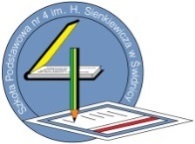                  KARTA  REKRUTACYJNA*   Pouczenie: Dane osobowe zawarte w niniejszej karcie i załącznikach będą wykorzystane wyłącznie dla potrzeb rekrutacji prowadzonej na podstawie ustawy Prawo Oświatowe (Dz. U .z 2018. poz. 996)*   Jestem  świadomy/a odpowiedzialności karnej za złożenie fałszywego oświadczenia.
                                                                                                                ............................................................................................................                                                                    			  (czytelny podpis rodzica/opiekuna prawnego)Dane osobowe Dane osobowe Dane osobowe Dane osobowe Dane osobowe 1. Imię i Nazwisko dziecka - kandydata2.Imię/Imiona i Nazwiska rodziców kandydataMatki2.Imię/Imiona i Nazwiska rodziców kandydataOjcaInformacja o spełnianiu kryteriów określonych w ustawie o systemie oświaty i załącznikachInformacja o spełnianiu kryteriów określonych w ustawie o systemie oświaty i załącznikachInformacja o spełnianiu kryteriów określonych w ustawie o systemie oświaty i załącznikachInformacja o spełnianiu kryteriów określonych w ustawie o systemie oświaty i załącznikachInformacja o spełnianiu kryteriów określonych w ustawie o systemie oświaty i załącznikachL.p.Kryterium( 1pkt  za każde)Dokument potwierdzający spełnienie kryteriumDokument potwierdzający spełnienie kryteriumZgłoszenie kryteriumdo oceny: wpisać             TAK/NIE1.Wielodzietność rodziny /samotne wychowywanieOświadczenie o wielodzietności rodziny / samotnym wychowywaniu* dołączyć: oświadczenie rodzica – załącznik nr 4.Oświadczenie o wielodzietności rodziny / samotnym wychowywaniu* dołączyć: oświadczenie rodzica – załącznik nr 4.2.Niepełnosprawność kandydataOrzeczenie o potrzebie kształcenia specjalnego wydane ze względu na niepełnosprawność lub orzeczenie niepełnosprawności  * dołączyć: kopia lub odpis dokumentuOrzeczenie o potrzebie kształcenia specjalnego wydane ze względu na niepełnosprawność lub orzeczenie niepełnosprawności  * dołączyć: kopia lub odpis dokumentu3. Niepełnosprawność jednego z rodziców kandydataOrzeczenie o niepełnosprawności lub o stopniu niepełnosprawności  lub orzeczenie równoważne * dołączyć:  kopia lub odpis dokumentuOrzeczenie o niepełnosprawności lub o stopniu niepełnosprawności  lub orzeczenie równoważne * dołączyć:  kopia lub odpis dokumentu4.Niepełnosprawność obojga rodziców kandydataOrzeczenia o niepełnosprawności lub o stopniu niepełnosprawności  lub orzeczenie równoważne * dołączyć:   kopia lub odpis dokumentuOrzeczenia o niepełnosprawności lub o stopniu niepełnosprawności  lub orzeczenie równoważne * dołączyć:   kopia lub odpis dokumentu5.Niepełnosprawność rodzeństwa kandydataOrzeczenie o niepełnosprawności lub o stopniu niepełnosprawności  lub orzeczenie równoważne *  dołączyć:  kopia lub odpis dokumentuOrzeczenie o niepełnosprawności lub o stopniu niepełnosprawności  lub orzeczenie równoważne *  dołączyć:  kopia lub odpis dokumentu6.Objęcie kandydata pieczą zastępcząDokument potwierdzający objęcie dziecka pieczą zastępczą * dołączyć: kopia lub odpis dokumentuDokument potwierdzający objęcie dziecka pieczą zastępczą * dołączyć: kopia lub odpis dokumentuInformacje o spełnieniu kryteriów dodatkowychInformacje o spełnieniu kryteriów dodatkowychInformacje o spełnieniu kryteriów dodatkowychInformacje o spełnieniu kryteriów dodatkowychInformacje o spełnieniu kryteriów dodatkowych1.Rodzeństwo kandydata uczęszcza do tej samej szkoły  – 10  pkt.,* dołączyć: oświadczenie rodzica – załącznik nr 1.Rodzeństwo kandydata uczęszcza do tej samej szkoły  – 10  pkt.,* dołączyć: oświadczenie rodzica – załącznik nr 1.Rodzeństwo kandydata uczęszcza do tej samej szkoły  – 10  pkt.,* dołączyć: oświadczenie rodzica – załącznik nr 1.2.Co najmniej jeden z rodziców (opiekunów prawnych) lub rodzic (opiekun prawny) samotnie wychowujący kandydata pracuje (prowadzi działalność gospodarczą)                w obwodzie tej szkoły – 7 pkt.,* dołączyć: oświadczenie rodzica – załącznik nr 2.Co najmniej jeden z rodziców (opiekunów prawnych) lub rodzic (opiekun prawny) samotnie wychowujący kandydata pracuje (prowadzi działalność gospodarczą)                w obwodzie tej szkoły – 7 pkt.,* dołączyć: oświadczenie rodzica – załącznik nr 2.Co najmniej jeden z rodziców (opiekunów prawnych) lub rodzic (opiekun prawny) samotnie wychowujący kandydata pracuje (prowadzi działalność gospodarczą)                w obwodzie tej szkoły – 7 pkt.,* dołączyć: oświadczenie rodzica – załącznik nr 2.3.Na terenie obwodu szkoły zamieszkują krewni dziecka deklarujący wspieranie rodziców (opiekunów prawnych) lub rodzica (opiekuna prawnego) samotnie wychowującego w zapewnieniu opieki nad kandydatem – 4 pkt.,* dołączyć: oświadczenie rodzica – załącznik nr 3.Na terenie obwodu szkoły zamieszkują krewni dziecka deklarujący wspieranie rodziców (opiekunów prawnych) lub rodzica (opiekuna prawnego) samotnie wychowującego w zapewnieniu opieki nad kandydatem – 4 pkt.,* dołączyć: oświadczenie rodzica – załącznik nr 3.Na terenie obwodu szkoły zamieszkują krewni dziecka deklarujący wspieranie rodziców (opiekunów prawnych) lub rodzica (opiekuna prawnego) samotnie wychowującego w zapewnieniu opieki nad kandydatem – 4 pkt.,* dołączyć: oświadczenie rodzica – załącznik nr 3.